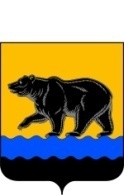 РОССИЙСКАЯ ФЕДЕРАЦИЯХАНТЫ-МАНСИЙСКИЙ АВТОНОМНЫЙ ОКРУГ – ЮГРА(Тюменская область)ТЕРРИТОРИАЛЬНАЯ ИЗБИРАТЕЛЬНАЯ КОМИССИЯ ГОРОДА НЕФТЕЮГАНСКАПОСТАНОВЛЕНИЕот  «09» августа 2016 года			                                               №149/253Об отказе в регистрации кандидата вдепутаты Думы города Нефтеюганска шестого созыва по одномандатному избирательному округу №10 Лобиной Екатерины Яковлевны Рассмотрев заявление и документы, представленные Лобиной Екатериной Яковлевной, выдвинутой местным отделением политической партии «Ханты-Мансийское региональное отделение Политической партии ЛДПР - Либерально – демократическая партия России» кандидатом в депутаты Думы города Нефтеюганска шестого созыва по одномандатному избирательному округу №10, на соответствие требованиям Федерального закона  от 12.06.2002 №67-ФЗ  «Об основных гарантиях избирательных прав и права на участие в референдуме граждан Российской Федерации», Закона Ханты-Мансийского автономного округа-Югры  от 30.09.2011 №81-оз «О выборах депутатов представительного органа  муниципального образования в Ханты-Мансийском автономном округе – Югре», в соответствии с постановлением Избирательной комиссии Ханты-Мансийского автономного округа-Югры от 21.10.2010 №480 «О возложении полномочий избирательной комиссии муниципального образования городской округ город Нефтеюганск на территориальную комиссию города Нефтеюганска», постановлением территориальной избирательной комиссии города Нефтеюганска от 25.06.2016 №23/127 «О  возложении полномочий окружных избирательных комиссий по одномандатным избирательным округам  с  №1 по №25 по выборам депутатов Думы города Нефтеюганска шестого созыва  на территориальную избирательную комиссию города Нефтеюганска», территориальная избирательная комиссия города Нефтеюганска, установила следующее.В соответствии с  подпунктом  2.1 пункта 2 статьи 33 Федерального закона от 12.06.2002 №67-ФЗ «Об основных гарантиях избирательных прав и права на участие в референдуме граждан Российской Федерации если у кандидата имелась или имеется судимость, в заявлении предусмотренном пунктом 2 статьи 33, указываются сведения о судимости кандидата, а если судимость снята или погашена, - также сведения о дате снятия или погашения судимости.При проверке документов, представленных для уведомления о выдвижении и регистрации кандидата, рабочей группой по приему и проверке избирательных документов были выявлены факты неполноты сведений о кандидате, а именно Лобина Екатерина Яковлевна не указала сведения о судимости: 21.01.2016 года  - осуждена мировым судьей судебного участка № 3 Нефтеюганского судебного района ХМАО по ст.322 прим. 3 УК РФ к штрафу 100 000 рублей. 17.04.2007 года – осуждена Нефтеюганским городским судом Тюменской области по ст. 158 ч. 3 п. А, В УК РФ к 2 годам исправительных работ с удержанием 20 процентов.  В соответствии с подпунктом «в.2» пункта 24 статьи 38 Федерального закона от 12.06.2002 №67-ФЗ «Об основных гарантиях избирательных прав и права на участие в референдуме граждан Российской Федерации» отсутствие на день, предшествующий дню заседания избирательной комиссии, на котором должен рассматриваться вопрос о регистрации кандидата,   в документах, представленных для уведомления о выдвижении и регистрации кандидата, каких-либо сведений, предусмотренных пунктами 2 и 3 статьи 33 Федерального закона  от 12.06.2002 №67-ФЗ «Об основных гарантиях избирательных прав и права на участие в референдуме граждан Российской Федерации» является основанием для отказа в регистрации. На основании изложенного, руководствуясь подпунктом «в.2» пункта 24 статьи 38 Федерального закона от 12.06.2002  №67-ФЗ «Об основных гарантиях избирательных прав и права на участие в референдуме граждан Российской Федерации», территориальная избирательная комиссия города Нефтеюганск постановляет:         1.Отказать Лобиной Екатерине Яковлевне в регистрации кандидатом в депутаты Думы города Нефтеюганска шестого созыва по одномандатному избирательному округу №10, выдвинутой местным отделением политической партии «Ханты-Мансийское региональное отделение Политической партии «ЛДПР - Либерально – демократическая партия России».2.Вручить  Лобиной Екатерине Яковлевне копию настоящего постановления в установленный законом срок.3.Направить Сургутскому отделению №5940 Западно-Сибирского банка ПАО «Сбербанк России» (дополнительный офис №5940/0100) письменное указание о прекращении финансовых операций по оплате расходов со специального избирательного счета Лобиной Екатерины Яковлевны.4.Опубликовать настоящее постановление в газете «Здравствуйте, нефтеюганцы!» и разместить на официальном сайте администрации города Нефтеюганска на странице «Избирательная комиссия».5.Контроль за исполнением настоящего постановления возложить на председателя территориальной избирательной комиссии Мозолевскую С.С.Председатель территориальной избирательной комиссии                                                                       С.С. МозолевскаяСекретарь территориальной избирательной комиссии                                                                       Н.В. Арестова